Manche – Océan    31 Mars  1989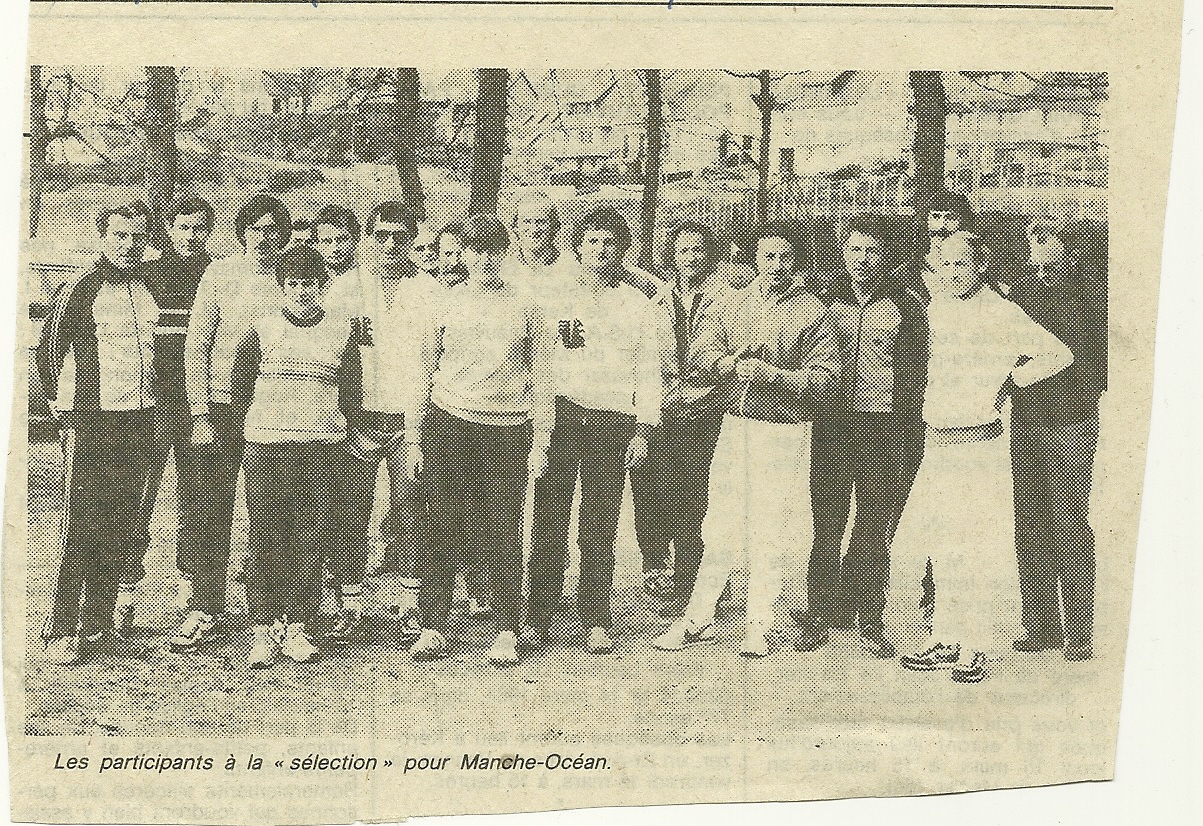 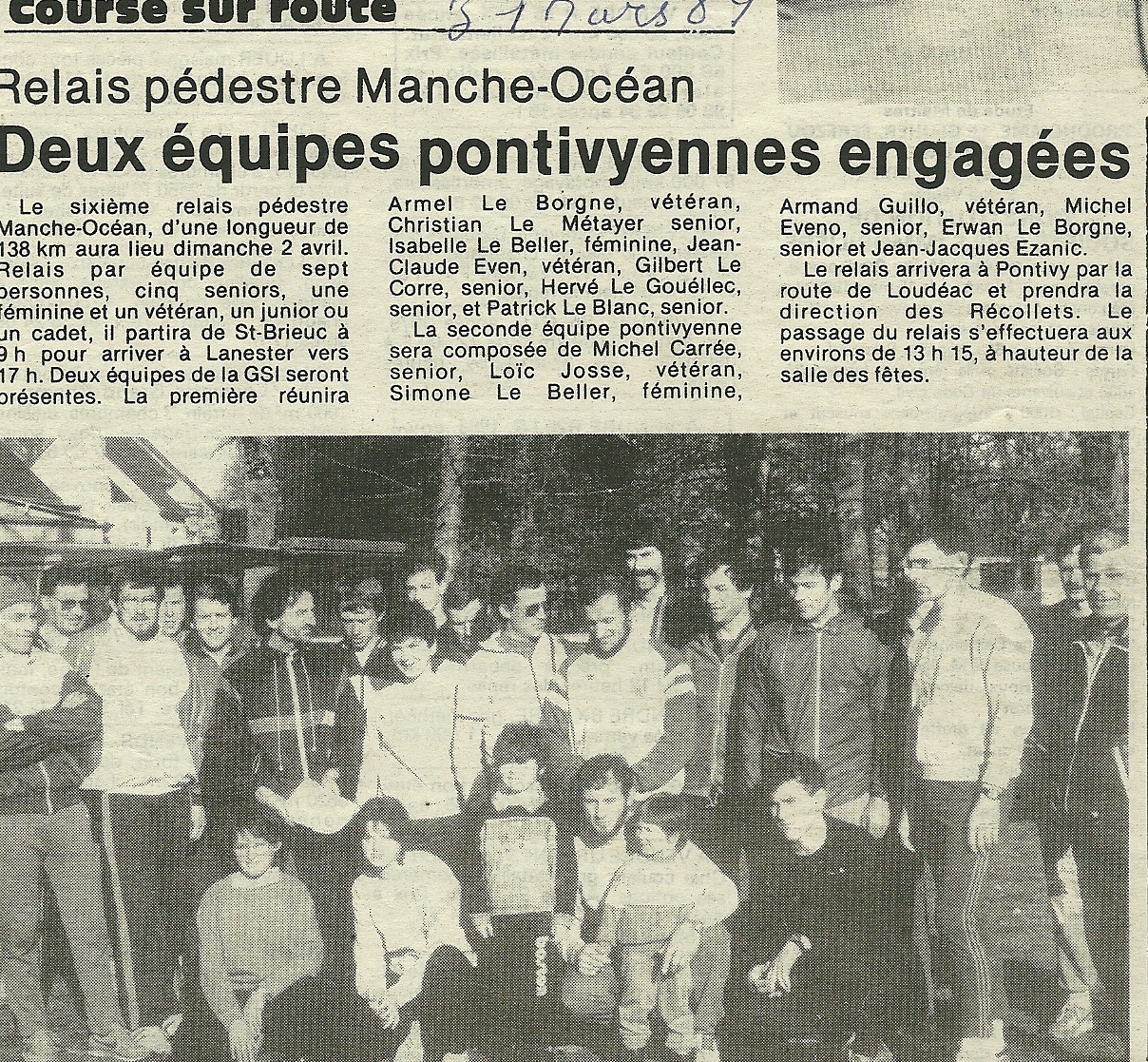 